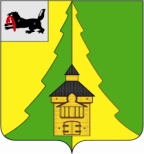 Российская ФедерацияИркутская областьНижнеилимский муниципальный районАДМИНИСТРАЦИЯПОСТАНОВЛЕНИЕОт    28.02.    2022г._№ _179___г. Железногорск-Илимский«Об утверждении Плана мероприятий(«Дорожная карта») по профилактикесоциального сиротства на 2022 – 2025 годы в Нижнеилимском районе»     Руководствуясь  распоряжением заместителя председателя Правительства Иркутской области от  25 ноября 2021года №  65-рзп «Об утверждении Плана мероприятий («Дорожная карта») по профилактике социального сиротства                     на 2022-2025годы», статьей 47 Устава муниципального образования «Нижнеилимский район», администрация Нижнеилимского  муниципального районаПОСТАНОВЛЯЕТ:Утвердить прилагаемый План мероприятий («Дорожная карта»)                     по профилактике социального сиротства на  2022-2025 годы                                        в Нижнеилимском районе.Настоящее постановление  опубликовать в периодическом издании «Вестник Думы  и администрации Нижнеилимского муниципального района»               и разместить на официальном сайте  МО «Нижнеилимский район». Контроль  исполнения данного постановления возложить                                 на заместителя мэра по социальной политике Т.К. Пирогову.      Мэр района                                                    М.С. РомановРассылка: в дело-2, главам городских и сельских поселений, ответственным исполнителям, СМИЕ.В.Дубро 30206Приложение к постановлению администрации  Нижнеилимского муниципального района от __28.02.___2022 года_ № __179______ПЛАН МЕРОПРИЯТИЙ («ДОРОЖНАЯ КАРТА») ПО ПРОФИЛАКТИКЕ  СОЦИАЛЬНОГО СИРОТСТВА НА 2025-2025 ГОДЫ                   В НИЖНЕИЛИМСКОМ РАЙОНЕ                             Мэр  района                                                                             М.С.Романов ИСПОЛНЕНИЕ ПЛАНА МЕРОПРИЯТИЙ («ДОРОЖНАЯ КАРТА») ПО ПРОФИЛАКТИКЕ  СОЦИАЛЬНОГО СИРОТСТВА                  НА 2025-2025 ГОДЫ    В НИЖНЕИЛИМСКОМ РАЙОНЕ    1- е  п/г 2022 года (ДО, ОО)ИСПОЛНЕНИЕ ПЛАНА МЕРОПРИЯТИЙ («ДОРОЖНАЯ КАРТА») ПО ПРОФИЛАКТИКЕ  СОЦИАЛЬНОГО СИРОТСТВА                  НА 2025-2025 ГОДЫ    В НИЖНЕИЛИМСКОМ РАЙОНЕ    1- е  п/г 2022 года (КДН и ЗП)ИСПОЛНЕНИЕ ПЛАНА МЕРОПРИЯТИЙ («ДОРОЖНАЯ КАРТА») ПО ПРОФИЛАКТИКЕ  СОЦИАЛЬНОГО СИРОТСТВА                  НА 2025-2025 ГОДЫ    В НИЖНЕИЛИМСКОМ РАЙОНЕ    1- е  п/г 2022 года (ЦСПС и Д)ИСПОЛНЕНИЕ ПЛАНА МЕРОПРИЯТИЙ («ДОРОЖНАЯ КАРТА») ПО ПРОФИЛАКТИКЕ  СОЦИАЛЬНОГО СИРОТСТВА                  НА 2025-2025 ГОДЫ    В НИЖНЕИЛИМСКОМ РАЙОНЕ    1- е  п/г 2022 года (ЦПД)ИСПОЛНЕНИЕ ПЛАНА МЕРОПРИЯТИЙ («ДОРОЖНАЯ КАРТА») ПО ПРОФИЛАКТИКЕ  СОЦИАЛЬНОГО СИРОТСТВА                  НА 2025-2025 ГОДЫ    В НИЖНЕИЛИМСКОМ РАЙОНЕ    1- е  п/г 2022 года (ЖРБ)ИСПОЛНЕНИЕ ПЛАНА МЕРОПРИЯТИЙ («ДОРОЖНАЯ КАРТА») ПО ПРОФИЛАКТИКЕ  СОЦИАЛЬНОГО СИРОТСТВА                  НА 2025-2025 ГОДЫ    В НИЖНЕИЛИМСКОМ РАЙОНЕ    1- е  п/г 2022 года (ОМСУ)ИСПОЛНЕНИЕ ПЛАНА МЕРОПРИЯТИЙ («ДОРОЖНАЯ КАРТА») ПО ПРОФИЛАКТИКЕ  СОЦИАЛЬНОГО СИРОТСТВА                  НА 2025-2025 ГОДЫ    В НИЖНЕИЛИМСКОМ РАЙОНЕ    1- е  п/г 2022 года (органы опеки)ИСПОЛНЕНИЕ ПЛАНА МЕРОПРИЯТИЙ («ДОРОЖНАЯ КАРТА») ПО ПРОФИЛАКТИКЕ  СОЦИАЛЬНОГО СИРОТСТВА                  НА 2025-2025 ГОДЫ    В НИЖНЕИЛИМСКОМ РАЙОНЕ    1- е  п/г 2022 годаИСПОЛНЕНИЕ ПЛАНА МЕРОПРИЯТИЙ («ДОРОЖНАЯ КАРТА») ПО ПРОФИЛАКТИКЕ  СОЦИАЛЬНОГО СИРОТСТВА                  НА 2025-2025 ГОДЫ    В НИЖНЕИЛИМСКОМ РАЙОНЕ    1- е  п/г 2022 годаИСПОЛНЕНИЕ ПЛАНА МЕРОПРИЯТИЙ («ДОРОЖНАЯ КАРТА») ПО ПРОФИЛАКТИКЕ  СОЦИАЛЬНОГО СИРОТСТВА                  НА 2025-2025 ГОДЫ    В НИЖНЕИЛИМСКОМ РАЙОНЕ    1- е  п/г 2022 года№п/пНаименование мероприятияОтветственные исполнителиСрок исполненияОжидаемый результат1.Участие в определении перечня  семей, находящихся в социально опасном положении, трудной жизненной ситуации, и нуждающихся  в кодировании от алкогольной зависимостиКомиссия по делам несовершеннолетних                        и защите их прав в МО «Нижнеилимский район» (далее – КДН и ЗП), ОГКУ СО «Центр социальной помощи семье  и детям Нижнеилимского района»  (далее – ЦСПС  и Д)  (по согласованию)2022-2025 годыСнижение количества семей, находящихся в социально опасном положении, улучшение жизнедеятельности семьи2. Обеспечение проведения мероприятий, направленных на организацию взаимодействия социально ориентированных некоммерческих организаций, родительских сообществ по развитию наставничества над семьями, находящимися в социально опасном положении, трудной жизненной ситуацииОтдел организационной работы и социальной политики администрации Нижнеилимского муниципального района (далее – орготдел), КДН и ЗП, Департамент образования администрации Нижнеилимского муниципального района (далее – ДО), образовательные организации  (далее – ОО), субъекты системы профилактики                                (по согласованию), социально - ориентированные некоммерческие организации (далее – СОНКО)                           (по согласованию)2022-2025 годыСнижение количества семей, находящихся в  социально опасном положении, трудной жизненной ситуации3. Организация и оказание консультативной и психолого-педагогической помощи несовершеннолетним, пережившим синдром жестокого обращения, и семьям, в том числе состоящим на различных видах профилактического учета, по коррекции детско-родительских отношений в раках проведения индивидуальной профилактической работы ДО, образовательные организации,   ОГБУЗ «Железногорская районная больница» (далее – ЖРБ)  (по согласованию),  ЦСПС и Д                           (по согласованию), субъекты системы профилактики   (по согласованию)2022-2025 годыСохранение и своевременная коррекция детско-родительских отношений в семьях, в том числе находящихся в социально опасном положении, трудной жизненной ситуации4.Организация и проведение профильных смен отдыха различных категорий семей с детьми, в том числе с детьми-сиротами и детьми, оставшимися без попечения родителей, детьми с ограниченными возможностями здоровья и детьми-инвалидамиДО, ОО, отдел по культуре, спорту и делам молодежи  администрации Нижнеилимкого муниципального района (далее - ОКСДМ), ОГКУ СО «Центр помощи детям, оставшимся без попечения родителей, Нижнеилимского района (далее - ЦПД) (по согласованию), орготдел 2022-2025 годыУкрепление детско-родительских отношений, создание условий для семейного реабилитационного отдыха отдельных категорий семей5.Участие в проведении на территории  Нижнеилимского района областных межведомственных профилактических мероприятий (акций), направленных на профилактику безнадзорности и правонарушений несовершеннолетних, защиту их прав и законных интересовКДН и ЗП, ДО, ОО, ОКСДМ, субъекты системы профилактики (по согласованию),                  городские и сельские поселения (далее - ОМСУ) (по согласованию)2022-2025 годыРаннее выявление семейного неблагополучия, оказание комплексной помощи несовершеннолетним и родителям (законным представителям) н/летних, обеспечение защиты прав и законных интересов детей 6.Активизация добровольческой и социально значимой деятельности несовершеннолетних, находящихся в трудной жизненной ситуации, через  волонтерскую деятельность ДО, ОО, ОКСДМ, ОМСУ (по согласованию)2022-2025 годыОрганизация продуктивной социально значимой деятельности несовершеннолетних, находящихся в трудной жизненной ситуации7.Проведение  районных мероприятий,  направленных на формирование положительного имиджа приемной семьи: Сокращение числа детей-сирот и детей, оставшихся без попечения родителей, находящихся в организациях, формирование позитивного отношения к институту замещающей семьи7.1.Районный Форум приемных родителейОтдел опеки и попечительства граждан по Нижнеилимскому району (далее - органы опеки) (по согласованию),  орготдел)март – апрель ежегодноСокращение числа детей-сирот и детей, оставшихся без попечения родителей, находящихся в организациях, формирование позитивного отношения к институту замещающей семьи7.2.Районный конкурс «Почетная семья»Орготдел, ОКСДМ, органы опеки                              (по согласованию), ОМСУ (по согласованию), ЦПД  (по согласованию), ЦСПС и Д                                       (по согласованию)майежегодноСокращение числа детей-сирот и детей, оставшихся без попечения родителей, находящихся в организациях, формирование позитивного отношения к институту замещающей семьи7.3.Районный конкурс  «Подари ребенку семью» среди замещающих семей»Орготдел, органы опеки (по согласованию),  ЦПД (по согласованию), ЦСПСи Д                                  (по согласованию)  октябрь-декабрьежегодноСокращение числа детей-сирот и детей, оставшихся без попечения родителей, находящихся в организациях, формирование позитивного отношения к институту замещающей семьи8.Организация и проведение районных мероприятий по поддержке семей, формированию позитивного отношения и укреплению института семьи: День защиты детей, Всемирный день ребенка, День матери, День отца, День семьиДО, ОО, ОКСДМ, учреждения культуры, орготдел,  субъекты системы профилактики                               (по согласованию), ОМСУ (по согласованию), СОНКО (по согласованию)по ПлануежегодноУкрепление позиций института семьи  на основе развития связей поколений, популяризация традиционных семейных ценностей и формирование позитивного отношения к институту семьи9.Поддержка и содействие развитию клубов молодых семейДО, ОО, ОКСДМ, ОМСУ (по согласованию)2022-2025 годыСодействие сохранению ребенка в кровной семье, увеличение количества клубов, занимающихся профилактикой социального сиротства10.Вовлечение родительской общественности  в участие  областного родительского всеобуча «Семья и школа»ДО, образовательные организации, ОКСДМ,  общественные организации  (по согласованию)IV кварталежегодноСоздание и поддержка условий воспитания ребенка в семье, укрепление традиционных семейных ценностей, ответственного родительства, содействие сохранению ребенка в кровной семье№п/пНаименование мероприятияИСПОЛНЕНИЕ2. Обеспечение проведения мероприятий, направленных на организацию взаимодействия социально ориентированных некоммерческих организаций, родительских сообществ по развитию наставничества над семьями, находящимися в социально опасном положении, трудной жизненной ситуации3. Организация и оказание консультативной и психолого-педагогической помощи несовершеннолетним, пережившим синдром жестокого обращения, и семьям, в том числе состоящим на различных видах профилактического учета, по коррекции детско-родительских отношений в раках проведения индивидуальной профилактической работы 4.Организация и проведение профильных смен отдыха различных категорий семей с детьми, в том числе с детьми-сиротами и детьми, оставшимися без попечения родителей, детьми с ограниченными возможностями здоровья и детьми-инвалидами5.Участие в проведении на территории  Нижнеилимского района областных межведомственных профилактических мероприятий (акций), направленных на профилактику безнадзорности и правонарушений несовершеннолетних, защиту их прав и законных интересов6.Активизация добровольческой и социально значимой деятельности несовершеннолетних, находящихся в трудной жизненной ситуации, через  волонтерскую деятельность 7.Проведение  районных мероприятий,  направленных на формирование положительного имиджа приемной семьи: 8.Организация и проведение районных мероприятий по поддержке семей, формированию позитивного отношения и укреплению института семьи: День защиты детей, Всемирный день ребенка, День матери, День отца, День семьи9.Поддержка и содействие развитию клубов молодых семей10.Вовлечение родительской общественности  в участие  областного родительского всеобуча «Семья и школа»№п/пНаименование мероприятияИСПОЛНЕНИЕ1.Участие в определении перечня  семей, находящихся в социально опасном положении, трудной жизненной ситуации, и нуждающихся  в кодировании от алкогольной зависимости2. Обеспечение проведения мероприятий, направленных на организацию взаимодействия социально ориентированных некоммерческих организаций, родительских сообществ по развитию наставничества над семьями, находящимися в социально опасном положении, трудной жизненной ситуации5.Участие в проведении на территории  Нижнеилимского района областных межведомственных профилактических мероприятий (акций), направленных на профилактику безнадзорности и правонарушений несовершеннолетних, защиту их прав и законных интересов№п/пНаименование мероприятияИСПОЛНЕНИЕ1.Участие в определении перечня  семей, находящихся в социально опасном положении, трудной жизненной ситуации, и нуждающихся  в кодировании от алкогольной зависимости3. Организация и оказание консультативной и психолого-педагогической помощи несовершеннолетним, пережившим синдром жестокого обращения, и семьям, в том числе состоящим на различных видах профилактического учета, по коррекции детско-родительских отношений в раках проведения индивидуальной профилактической работы 5.Участие в проведении на территории  Нижнеилимского района областных межведомственных профилактических мероприятий (акций), направленных на профилактику безнадзорности и правонарушений несовершеннолетних, защиту их прав и законных интересов6.Активизация добровольческой и социально значимой деятельности несовершеннолетних, находящихся в трудной жизненной ситуации, через  волонтерскую деятельность 7.Проведение  районных мероприятий,  направленных на формирование положительного имиджа приемной семьи: 7.1.Районный Форум приемных родителей7.2.Районный конкурс «Почетная семья»7.3.Районный конкурс  «Подари ребенку семью» среди замещающих семей»№п/пНаименование мероприятияИСПОЛНЕНИЕ3. Организация и оказание консультативной и психолого-педагогической помощи несовершеннолетним, пережившим синдром жестокого обращения, и семьям, в том числе состоящим на различных видах профилактического учета, по коррекции детско-родительских отношений в раках проведения индивидуальной профилактической работы 4.Организация и проведение профильных смен отдыха различных категорий семей с детьми, в том числе с детьми-сиротами и детьми, оставшимися без попечения родителей, детьми с ограниченными возможностями здоровья и детьми-инвалидами5.Участие в проведении на территории  Нижнеилимского района областных межведомственных профилактических мероприятий (акций), направленных на профилактику безнадзорности и правонарушений несовершеннолетних, защиту их прав и законных интересов7.Проведение  районных мероприятий,  направленных на формирование положительного имиджа приемной семьи: 7.1.Районный Форум приемных родителей7.2.Районный конкурс «Почетная семья»7.3.Районный конкурс  «Подари ребенку семью» среди замещающих семей»8.Организация и проведение районных мероприятий по поддержке семей, формированию позитивного отношения и укреплению института семьи: День защиты детей, Всемирный день ребенка, День матери, День отца, День семьи№п/пНаименование мероприятияИСПОЛНЕНИЕ3. Организация и оказание консультативной и психолого-педагогической помощи несовершеннолетним, пережившим синдром жестокого обращения, и семьям, в том числе состоящим на различных видах профилактического учета, по коррекции детско-родительских отношений в раках проведения индивидуальной профилактической работы 5.Участие в проведении на территории  Нижнеилимского района областных межведомственных профилактических мероприятий (акций), направленных на профилактику безнадзорности и правонарушений несовершеннолетних, защиту их прав и законных интересов8.Организация и проведение районных мероприятий по поддержке семей, формированию позитивного отношения и укреплению института семьи: День защиты детей, Всемирный день ребенка, День матери, День отца, День семьи№п/пНаименование мероприятияИСПОЛНЕНИЕ1.Участие в определении перечня  семей, находящихся в социально опасном положении, трудной жизненной ситуации, и нуждающихся  в кодировании от алкогольной зависимости2. Обеспечение проведения мероприятий, направленных на организацию взаимодействия социально ориентированных некоммерческих организаций, родительских сообществ по развитию наставничества над семьями, находящимися в социально опасном положении, трудной жизненной ситуации3. Организация и оказание консультативной и психолого-педагогической помощи несовершеннолетним, пережившим синдром жестокого обращения, и семьям, в том числе состоящим на различных видах профилактического учета, по коррекции детско-родительских отношений в раках проведения индивидуальной профилактической работы 5.Участие в проведении на территории  Нижнеилимского района областных межведомственных профилактических мероприятий (акций), направленных на профилактику безнадзорности и правонарушений несовершеннолетних, защиту их прав и законных интересов8.Организация и проведение районных мероприятий по поддержке семей, формированию позитивного отношения и укреплению института семьи: День защиты детей, Всемирный день ребенка, День матери, День отца, День семьи9.Поддержка и содействие развитию клубов молодых семей№п/пНаименование мероприятияИСПОЛНЕНИЕ1.Участие в определении перечня  семей, находящихся в социально опасном положении, трудной жизненной ситуации, и нуждающихся  в кодировании от алкогольной зависимостиКомиссия по делам несовершеннолетних                        и защите их прав в МО «Нижнеилимский район» (далее – КДН и ЗП), ОГКУ СО «Центр социальной помощи семье  и детям Нижнеилимского района»  (далее – ЦСПС  и Д)  (по согласованию)2022-2025 годыСнижение количества семей, находящихся в социально опасном положении, улучшение жизнедеятельности семьи2. Обеспечение проведения мероприятий, направленных на организацию взаимодействия социально ориентированных некоммерческих организаций, родительских сообществ по развитию наставничества над семьями, находящимися в социально опасном положении, трудной жизненной ситуацииОтдел организационной работы и социальной политики администрации Нижнеилимского муниципального района (далее – орготдел), КДН и ЗП, Департамент образования администрации Нижнеилимского муниципального района (далее – ДО), образовательные организации  (далее – ОО), субъекты системы профилактики                                (по согласованию), социально - ориентированные некоммерческие организации (далее – СОНКО)                           (по согласованию)2022-2025 годыСнижение количества семей, находящихся в  социально опасном положении, трудной жизненной ситуации3. Организация и оказание консультативной и психолого-педагогической помощи несовершеннолетним, пережившим синдром жестокого обращения, и семьям, в том числе состоящим на различных видах профилактического учета, по коррекции детско-родительских отношений в раках проведения индивидуальной профилактической работы ДО, образовательные организации,   ОГБУЗ «Железногорская районная больница» (далее – ЖРБ)  (по согласованию),  ЦСПС и Д                           (по согласованию), субъекты системы профилактики   (по согласованию)2022-2025 годыСохранение и своевременная коррекция детско-родительских отношений в семьях, в том числе находящихся в социально опасном положении, трудной жизненной ситуации4.Организация и проведение профильных смен отдыха различных категорий семей с детьми, в том числе с детьми-сиротами и детьми, оставшимися без попечения родителей, детьми с ограниченными возможностями здоровья и детьми-инвалидамиДО, ОО, отдел по культуре, спорту и делам молодежи  администрации Нижнеилимкого муниципального района (далее - ОКСДМ), ОГКУ СО «Центр помощи детям, оставшимся без попечения родителей, Нижнеилимского района (далее - ЦПД) (по согласованию), орготдел 2022-2025 годыУкрепление детско-родительских отношений, создание условий для семейного реабилитационного отдыха отдельных категорий семей5.Участие в проведении на территории  Нижнеилимского района областных межведомственных профилактических мероприятий (акций), направленных на профилактику безнадзорности и правонарушений несовершеннолетних, защиту их прав и законных интересовКДН и ЗП, ДО, ОО, ОКСДМ, субъекты системы профилактики (по согласованию),                  городские и сельские поселения (далее - ОМСУ) (по согласованию)2022-2025 годыРаннее выявление семейного неблагополучия, оказание комплексной помощи несовершеннолетним и родителям (законным представителям) н/летних, обеспечение защиты прав и законных интересов детей 6.Активизация добровольческой и социально значимой деятельности несовершеннолетних, находящихся в трудной жизненной ситуации, через  волонтерскую деятельность ДО, ОО, ОКСДМ, ОМСУ (по согласованию)2022-2025 годыОрганизация продуктивной социально значимой деятельности несовершеннолетних, находящихся в трудной жизненной ситуации7.Проведение  районных мероприятий,  направленных на формирование положительного имиджа приемной семьи: Сокращение числа детей-сирот и детей, оставшихся без попечения родителей, находящихся в организациях, формирование позитивного отношения к институту замещающей семьи7.1.Районный Форум приемных родителейОтдел опеки и попечительства граждан по Нижнеилимскому району (далее - органы опеки) (по согласованию),  орготдел)март – апрель ежегодно7.2.Районный конкурс «Почетная семья»Орготдел, ОКСДМ, органы опеки                              (по согласованию), ОМСУ (по согласованию), ЦПД  (по согласованию), ЦСПС и Д                                       (по согласованию)майежегодно7.3.Районный конкурс  «Подари ребенку семью» среди замещающих семей»Орготдел, органы опеки (по согласованию),  ЦПД (по согласованию), ЦСПСи Д                                  (по согласованию)  октябрь-декабрьежегодно8.Организация и проведение районных мероприятий по поддержке семей, формированию позитивного отношения и укреплению института семьи: День защиты детей, Всемирный день ребенка, День матери, День отца, День семьиДО, ОО, ОКСДМ, учреждения культуры, орготдел,  субъекты системы профилактики                               (по согласованию), ОМСУ (по согласованию), СОНКО (по согласованию)по ПлануежегодноУкрепление позиций института семьи  на основе развития связей поколений, популяризация традиционных семейных ценностей и формирование позитивного отношения к институту семьи9.Поддержка и содействие развитию клубов молодых семейДО, ОО, ОКСДМ, ОМСУ (по согласованию)2022-2025 годыСодействие сохранению ребенка в кровной семье, увеличение количества клубов, занимающихся профилактикой социального сиротства10.Вовлечение родительской общественности  в участие  областного родительского всеобуча «Семья и школа»ДО, образовательные организации, ОКСДМ,  общественные организации  (по согласованию)IV кварталежегодноСоздание и поддержка условий воспитания ребенка в семье, укрепление традиционных семейных ценностей, ответственного родительства, содействие сохранению ребенка в кровной семье№п/пНаименование мероприятияИСПОЛНЕНИЕ1.Участие в определении перечня  семей, находящихся в социально опасном положении, трудной жизненной ситуации, и нуждающихся  в кодировании от алкогольной зависимостиКомиссия по делам несовершеннолетних                        и защите их прав в МО «Нижнеилимский район» (далее – КДН и ЗП), ОГКУ СО «Центр социальной помощи семье  и детям Нижнеилимского района»  (далее – ЦСПС  и Д)  (по согласованию)2022-2025 годыСнижение количества семей, находящихся в социально опасном положении, улучшение жизнедеятельности семьи2. Обеспечение проведения мероприятий, направленных на организацию взаимодействия социально ориентированных некоммерческих организаций, родительских сообществ по развитию наставничества над семьями, находящимися в социально опасном положении, трудной жизненной ситуацииОтдел организационной работы и социальной политики администрации Нижнеилимского муниципального района (далее – орготдел), КДН и ЗП, Департамент образования администрации Нижнеилимского муниципального района (далее – ДО), образовательные организации  (далее – ОО), субъекты системы профилактики                                (по согласованию), социально - ориентированные некоммерческие организации (далее – СОНКО)                           (по согласованию)2022-2025 годыСнижение количества семей, находящихся в  социально опасном положении, трудной жизненной ситуации3. Организация и оказание консультативной и психолого-педагогической помощи несовершеннолетним, пережившим синдром жестокого обращения, и семьям, в том числе состоящим на различных видах профилактического учета, по коррекции детско-родительских отношений в раках проведения индивидуальной профилактической работы ДО, образовательные организации,   ОГБУЗ «Железногорская районная больница» (далее – ЖРБ)  (по согласованию),  ЦСПС и Д                           (по согласованию), субъекты системы профилактики   (по согласованию)2022-2025 годыСохранение и своевременная коррекция детско-родительских отношений в семьях, в том числе находящихся в социально опасном положении, трудной жизненной ситуации4.Организация и проведение профильных смен отдыха различных категорий семей с детьми, в том числе с детьми-сиротами и детьми, оставшимися без попечения родителей, детьми с ограниченными возможностями здоровья и детьми-инвалидамиДО, ОО, отдел по культуре, спорту и делам молодежи  администрации Нижнеилимкого муниципального района (далее - ОКСДМ), ОГКУ СО «Центр помощи детям, оставшимся без попечения родителей, Нижнеилимского района (далее - ЦПД) (по согласованию), орготдел 2022-2025 годыУкрепление детско-родительских отношений, создание условий для семейного реабилитационного отдыха отдельных категорий семей5.Участие в проведении на территории  Нижнеилимского района областных межведомственных профилактических мероприятий (акций), направленных на профилактику безнадзорности и правонарушений несовершеннолетних, защиту их прав и законных интересовКДН и ЗП, ДО, ОО, ОКСДМ, субъекты системы профилактики (по согласованию),                  городские и сельские поселения (далее - ОМСУ) (по согласованию)2022-2025 годыРаннее выявление семейного неблагополучия, оказание комплексной помощи несовершеннолетним и родителям (законным представителям) н/летних, обеспечение защиты прав и законных интересов детей 6.Активизация добровольческой и социально значимой деятельности несовершеннолетних, находящихся в трудной жизненной ситуации, через  волонтерскую деятельность ДО, ОО, ОКСДМ, ОМСУ (по согласованию)2022-2025 годыОрганизация продуктивной социально значимой деятельности несовершеннолетних, находящихся в трудной жизненной ситуации7.Проведение  районных мероприятий,  направленных на формирование положительного имиджа приемной семьи: Сокращение числа детей-сирот и детей, оставшихся без попечения родителей, находящихся в организациях, формирование позитивного отношения к институту замещающей семьи7.1.Районный Форум приемных родителейОтдел опеки и попечительства граждан по Нижнеилимскому району (далее - органы опеки) (по согласованию),  орготдел)март – апрель ежегодно7.2.Районный конкурс «Почетная семья»Орготдел, ОКСДМ, органы опеки                              (по согласованию), ОМСУ (по согласованию), ЦПД  (по согласованию), ЦСПС и Д                                       (по согласованию)майежегодно7.3.Районный конкурс  «Подари ребенку семью» среди замещающих семей»Орготдел, органы опеки (по согласованию),  ЦПД (по согласованию), ЦСПСи Д                                  (по согласованию)  октябрь-декабрьежегодно8.Организация и проведение районных мероприятий по поддержке семей, формированию позитивного отношения и укреплению института семьи: День защиты детей, Всемирный день ребенка, День матери, День отца, День семьиДО, ОО, ОКСДМ, учреждения культуры, орготдел,  субъекты системы профилактики                               (по согласованию), ОМСУ (по согласованию), СОНКО (по согласованию)по ПлануежегодноУкрепление позиций института семьи  на основе развития связей поколений, популяризация традиционных семейных ценностей и формирование позитивного отношения к институту семьи9.Поддержка и содействие развитию клубов молодых семейДО, ОО, ОКСДМ, ОМСУ (по согласованию)2022-2025 годыСодействие сохранению ребенка в кровной семье, увеличение количества клубов, занимающихся профилактикой социального сиротства10.Вовлечение родительской общественности  в участие  областного родительского всеобуча «Семья и школа»ДО, образовательные организации, ОКСДМ,  общественные организации  (по согласованию)IV кварталежегодноСоздание и поддержка условий воспитания ребенка в семье, укрепление традиционных семейных ценностей, ответственного родительства, содействие сохранению ребенка в кровной семье№п/пНаименование мероприятияИСПОЛНЕНИЕ1.Участие в определении перечня  семей, находящихся в социально опасном положении, трудной жизненной ситуации, и нуждающихся  в кодировании от алкогольной зависимостиКомиссия по делам несовершеннолетних                        и защите их прав в МО «Нижнеилимский район» (далее – КДН и ЗП), ОГКУ СО «Центр социальной помощи семье  и детям Нижнеилимского района»  (далее – ЦСПС  и Д)  (по согласованию)2022-2025 годыСнижение количества семей, находящихся в социально опасном положении, улучшение жизнедеятельности семьи2. Обеспечение проведения мероприятий, направленных на организацию взаимодействия социально ориентированных некоммерческих организаций, родительских сообществ по развитию наставничества над семьями, находящимися в социально опасном положении, трудной жизненной ситуацииОтдел организационной работы и социальной политики администрации Нижнеилимского муниципального района (далее – орготдел), КДН и ЗП, Департамент образования администрации Нижнеилимского муниципального района (далее – ДО), образовательные организации  (далее – ОО), субъекты системы профилактики                                (по согласованию), социально - ориентированные некоммерческие организации (далее – СОНКО)                           (по согласованию)2022-2025 годыСнижение количества семей, находящихся в  социально опасном положении, трудной жизненной ситуации3. Организация и оказание консультативной и психолого-педагогической помощи несовершеннолетним, пережившим синдром жестокого обращения, и семьям, в том числе состоящим на различных видах профилактического учета, по коррекции детско-родительских отношений в раках проведения индивидуальной профилактической работы ДО, образовательные организации,   ОГБУЗ «Железногорская районная больница» (далее – ЖРБ)  (по согласованию),  ЦСПС и Д                           (по согласованию), субъекты системы профилактики   (по согласованию)2022-2025 годыСохранение и своевременная коррекция детско-родительских отношений в семьях, в том числе находящихся в социально опасном положении, трудной жизненной ситуации4.Организация и проведение профильных смен отдыха различных категорий семей с детьми, в том числе с детьми-сиротами и детьми, оставшимися без попечения родителей, детьми с ограниченными возможностями здоровья и детьми-инвалидамиДО, ОО, отдел по культуре, спорту и делам молодежи  администрации Нижнеилимкого муниципального района (далее - ОКСДМ), ОГКУ СО «Центр помощи детям, оставшимся без попечения родителей, Нижнеилимского района (далее - ЦПД) (по согласованию), орготдел 2022-2025 годыУкрепление детско-родительских отношений, создание условий для семейного реабилитационного отдыха отдельных категорий семей5.Участие в проведении на территории  Нижнеилимского района областных межведомственных профилактических мероприятий (акций), направленных на профилактику безнадзорности и правонарушений несовершеннолетних, защиту их прав и законных интересовКДН и ЗП, ДО, ОО, ОКСДМ, субъекты системы профилактики (по согласованию),                  городские и сельские поселения (далее - ОМСУ) (по согласованию)2022-2025 годыРаннее выявление семейного неблагополучия, оказание комплексной помощи несовершеннолетним и родителям (законным представителям) н/летних, обеспечение защиты прав и законных интересов детей 6.Активизация добровольческой и социально значимой деятельности несовершеннолетних, находящихся в трудной жизненной ситуации, через  волонтерскую деятельность ДО, ОО, ОКСДМ, ОМСУ (по согласованию)2022-2025 годыОрганизация продуктивной социально значимой деятельности несовершеннолетних, находящихся в трудной жизненной ситуации7.Проведение  районных мероприятий,  направленных на формирование положительного имиджа приемной семьи: Сокращение числа детей-сирот и детей, оставшихся без попечения родителей, находящихся в организациях, формирование позитивного отношения к институту замещающей семьи7.1.Районный Форум приемных родителейОтдел опеки и попечительства граждан по Нижнеилимскому району (далее - органы опеки) (по согласованию),  орготдел)март – апрель ежегодно7.2.Районный конкурс «Почетная семья»Орготдел, ОКСДМ, органы опеки                              (по согласованию), ОМСУ (по согласованию), ЦПД  (по согласованию), ЦСПС и Д                                       (по согласованию)майежегодно7.3.Районный конкурс  «Подари ребенку семью» среди замещающих семей»Орготдел, органы опеки (по согласованию),  ЦПД (по согласованию), ЦСПСи Д                                  (по согласованию)  октябрь-декабрьежегодно8.Организация и проведение районных мероприятий по поддержке семей, формированию позитивного отношения и укреплению института семьи: День защиты детей, Всемирный день ребенка, День матери, День отца, День семьиДО, ОО, ОКСДМ, учреждения культуры, орготдел,  субъекты системы профилактики                               (по согласованию), ОМСУ (по согласованию), СОНКО (по согласованию)по ПлануежегодноУкрепление позиций института семьи  на основе развития связей поколений, популяризация традиционных семейных ценностей и формирование позитивного отношения к институту семьи9.Поддержка и содействие развитию клубов молодых семейДО, ОО, ОКСДМ, ОМСУ (по согласованию)2022-2025 годыСодействие сохранению ребенка в кровной семье, увеличение количества клубов, занимающихся профилактикой социального сиротства10.Вовлечение родительской общественности  в участие  областного родительского всеобуча «Семья и школа»ДО, образовательные организации, ОКСДМ,  общественные организации  (по согласованию)IV кварталежегодноСоздание и поддержка условий воспитания ребенка в семье, укрепление традиционных семейных ценностей, ответственного родительства, содействие сохранению ребенка в кровной семье№п/пНаименование мероприятияИСПОЛНЕНИЕ1.Участие в определении перечня  семей, находящихся в социально опасном положении, трудной жизненной ситуации, и нуждающихся  в кодировании от алкогольной зависимостиКомиссия по делам несовершеннолетних                        и защите их прав в МО «Нижнеилимский район» (далее – КДН и ЗП), ОГКУ СО «Центр социальной помощи семье  и детям Нижнеилимского района»  (далее – ЦСПС  и Д)  (по согласованию)2022-2025 годыСнижение количества семей, находящихся в социально опасном положении, улучшение жизнедеятельности семьи2. Обеспечение проведения мероприятий, направленных на организацию взаимодействия социально ориентированных некоммерческих организаций, родительских сообществ по развитию наставничества над семьями, находящимися в социально опасном положении, трудной жизненной ситуацииОтдел организационной работы и социальной политики администрации Нижнеилимского муниципального района (далее – орготдел), КДН и ЗП, Департамент образования администрации Нижнеилимского муниципального района (далее – ДО), образовательные организации  (далее – ОО), субъекты системы профилактики                                (по согласованию), социально - ориентированные некоммерческие организации (далее – СОНКО)                           (по согласованию)2022-2025 годыСнижение количества семей, находящихся в  социально опасном положении, трудной жизненной ситуации3. Организация и оказание консультативной и психолого-педагогической помощи несовершеннолетним, пережившим синдром жестокого обращения, и семьям, в том числе состоящим на различных видах профилактического учета, по коррекции детско-родительских отношений в раках проведения индивидуальной профилактической работы ДО, образовательные организации,   ОГБУЗ «Железногорская районная больница» (далее – ЖРБ)  (по согласованию),  ЦСПС и Д                           (по согласованию), субъекты системы профилактики   (по согласованию)2022-2025 годыСохранение и своевременная коррекция детско-родительских отношений в семьях, в том числе находящихся в социально опасном положении, трудной жизненной ситуации4.Организация и проведение профильных смен отдыха различных категорий семей с детьми, в том числе с детьми-сиротами и детьми, оставшимися без попечения родителей, детьми с ограниченными возможностями здоровья и детьми-инвалидамиДО, ОО, отдел по культуре, спорту и делам молодежи  администрации Нижнеилимкого муниципального района (далее - ОКСДМ), ОГКУ СО «Центр помощи детям, оставшимся без попечения родителей, Нижнеилимского района (далее - ЦПД) (по согласованию), орготдел 2022-2025 годыУкрепление детско-родительских отношений, создание условий для семейного реабилитационного отдыха отдельных категорий семей5.Участие в проведении на территории  Нижнеилимского района областных межведомственных профилактических мероприятий (акций), направленных на профилактику безнадзорности и правонарушений несовершеннолетних, защиту их прав и законных интересовКДН и ЗП, ДО, ОО, ОКСДМ, субъекты системы профилактики (по согласованию),                  городские и сельские поселения (далее - ОМСУ) (по согласованию)2022-2025 годыРаннее выявление семейного неблагополучия, оказание комплексной помощи несовершеннолетним и родителям (законным представителям) н/летних, обеспечение защиты прав и законных интересов детей 6.Активизация добровольческой и социально значимой деятельности несовершеннолетних, находящихся в трудной жизненной ситуации, через  волонтерскую деятельность ДО, ОО, ОКСДМ, ОМСУ (по согласованию)2022-2025 годыОрганизация продуктивной социально значимой деятельности несовершеннолетних, находящихся в трудной жизненной ситуации7.Проведение  районных мероприятий,  направленных на формирование положительного имиджа приемной семьи: Сокращение числа детей-сирот и детей, оставшихся без попечения родителей, находящихся в организациях, формирование позитивного отношения к институту замещающей семьи7.1.Районный Форум приемных родителейОтдел опеки и попечительства граждан по Нижнеилимскому району (далее - органы опеки) (по согласованию),  орготдел)март – апрель ежегодно7.2.Районный конкурс «Почетная семья»Орготдел, ОКСДМ, органы опеки                              (по согласованию), ОМСУ (по согласованию), ЦПД  (по согласованию), ЦСПС и Д                                       (по согласованию)майежегодно7.3.Районный конкурс  «Подари ребенку семью» среди замещающих семей»Орготдел, органы опеки (по согласованию),  ЦПД (по согласованию), ЦСПСи Д                                  (по согласованию)  октябрь-декабрьежегодно8.Организация и проведение районных мероприятий по поддержке семей, формированию позитивного отношения и укреплению института семьи: День защиты детей, Всемирный день ребенка, День матери, День отца, День семьиДО, ОО, ОКСДМ, учреждения культуры, орготдел,  субъекты системы профилактики                               (по согласованию), ОМСУ (по согласованию), СОНКО (по согласованию)по ПлануежегодноУкрепление позиций института семьи  на основе развития связей поколений, популяризация традиционных семейных ценностей и формирование позитивного отношения к институту семьи9.Поддержка и содействие развитию клубов молодых семейДО, ОО, ОКСДМ, ОМСУ (по согласованию)2022-2025 годыСодействие сохранению ребенка в кровной семье, увеличение количества клубов, занимающихся профилактикой социального сиротства10.Вовлечение родительской общественности  в участие  областного родительского всеобуча «Семья и школа»ДО, образовательные организации, ОКСДМ,  общественные организации  (по согласованию)IV кварталежегодноСоздание и поддержка условий воспитания ребенка в семье, укрепление традиционных семейных ценностей, ответственного родительства, содействие сохранению ребенка в кровной семье